Ffurflen Gais: Tlws Coffa Elvet a Mair Elvet Thomas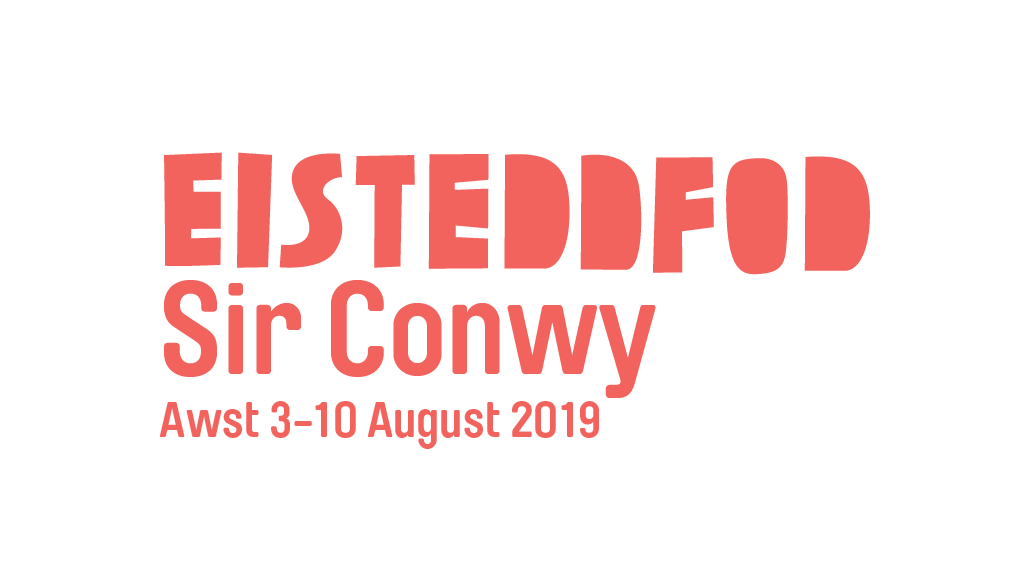 Application Form: Elvet Thomas and Mair Elvet Thomas Memorial TrophyCefndir: Roedd Elvet Thomas yn ddyn arbennig iawn. Fel athro yn Ysgol Cathyas, ysbrydolodd  genedlaethau o ddisgyblion, y mwyafrif o gartrefi di-Gymraeg, i ddysgu’r iaith yn rhugl. Sefydlodd Adran o'r Urdd yn yr ysgol yn y 1920au, ac fe daflodd ei hun i mewn i holl weithgareddau'r mudiad yn y cyfnod cynhyrfus hwnnw. Rhoddir y wobr hon er cof amdano a’i wraig i diwtor Cymraeg sydd yn neu wedi gwneud cyfraniad nodedig i faes Cymraeg i Oedolion.  Rhoddir y wobr gan Rhiannon Gregory.  Cyflwynir y Tlws ym mhabell y dysgwyr, Shw’mae Su’mae, Eisteddfod Genedlaethol Sir Conwy, ddydd Sadwrn 3 Awst a gofynnir i’r enillydd fod yn bresennolBackground: Elvet Thomas was a special man.  As a teacher in Ysgol Cathays, he inspired generations of students, the majority from non-Welsh speaking homes, to learn the language fluently.  He established an Urdd group in the school in the 1920s, and he threw himself fully into all of the organisation’s activities during that exciting time.  This prize is awarded in his and his wife’s memory to a Welsh tutor for making a notable contribution to Welsh for Adults.  The prize is donated by Rhiannon Gregory and will be presented in the learners’ pavilion, Shw’mae Su’mae at the Conwy National Eisteddfod on Saturday 3rd August.  The winner will need to be present to accept the prize.Manylion yr enwebai / Nominee’s informationEnw / Name ……………………………..	E-bost / Email………………………………………Cyfeiriad / Address ……………………………………………………………………………………… ……………………………………………………………………………………………………………….Rhif(au) ffôn / Phone Number(s) ……………………………………………………………………..Manylion yr enwebydd / Details of nominatorEnw / Name ……………………………… E-bost / Email ……………………………………………Cyfeiriad / Address ………………………………………………………………………………………                         ……………………………………………………………………………………………………………….Rhif(au) ffôn / Phone number(s) ………………………………………………………………………Nodwch wybodaeth gyffredinol (tua 1 dudalen A4) / Please note general information (about 1 page A4)Pam rydych yn enwebu’r person hwn? / Why are you nominating this person?Beth sy’n arbennig am y person? / What’s special about the person?Sut mae wedi ysbrydoli dysgwyr a/neu diwtoriaid eraill? / How have they inspired learners and/or other tutors?Nodwch 3 gair i’w (d)disgrifio /  Note 3 words which describe themAnfonwch eich ffurflen at / Send your form to: Swyddog Hyrwyddo’r Gymraeg, Uned 15, Parc Busnes yr Wyddgrug, Yr Wyddgrug, CH7 1XP / neu cathryn@eisteddfod.org.uk    DYDDIAD CAU / CLOSING DATE: 1/7/2019 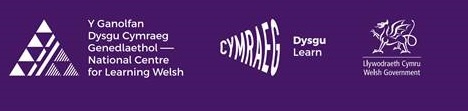 Cyn enillwyr Tlws Coffa Elvet a Mair Elvet Thomas Llanelli 2000				Chris ReesDinbych 2001			Basil DaviesTyddewi 2002			Felicity RobertsMeifod 2003				Robina Ellis-GruffyddCasnewydd 2004	       Geraint Wilson-PriceY Faenol 2005			Elwyn HughesAbertawe 2006		       Elwyn Havard a Keith RogersSir Fflint 2007			Eirian Wyn ConlonCaerdydd 2008			Cennard DaviesY Bala 2009				Shirley WilliamsGlyn Ebwy 2010			Ken KaneWrecsam 2011			Gwilym RobertsYnys Môn 2017			June ParryCaerdydd 2018			Helen Williams